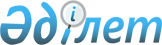 2023 жылғы 15 ақпаннан бастап 2024 жылғы 15 ақпанды қоса алғандағы кезеңге аң аулау объектілері болып табылатын жануарлар түрлерін алып қою лимитін бекіту туралыҚазақстан Республикасы Экология және табиғи ресурстар министрінің 2023 жылғы 14 наурыздағы № 85 бұйрығы. Қазақстан Республикасының Әділет министрлігінде 2023 жылғы 15 наурызда № 32066 болып тіркелді       "Жануарлар дүниесін қорғау, өсімін молайту және пайдалану туралы" Қазақстан Республикасы Заңының 9-бабы 1-тармағының 55) тармақшасына сәйкес БҰЙЫРАМЫН:       1. 2023 жылғы 15 ақпаннан бастап 2024 жылғы 15 ақпанды қоса алғандағы кезеңге аң аулау объектілері болып табылатын жануарлар түрлерін алып қою лимиті бекітілсін.      2. Қазақстан Республикасы Экология және табиғи ресурстар министрлігінің Орман шаруашылығы және жануарлар дүниесі комитеті заңнамада белгіленген тәртіппен:      1) осы бұйрықтың Қазақстан Республикасы Әділет министрлігінде мемлекеттік тіркелуін;      2) осы бұйрықтың ресми жарияланғаннан кейін оның Қазақстан Республикасы Экология және табиғи ресурстар министрлігінің интернет-ресурсында орналастырылуын;       3) осы бұйрық мемлекеттік тіркелгеннен кейін он жұмыс күн ішінде Қазақстан Республикасы Экология және табиғи ресурстар министрлігінің Заң қызметі департаментіне осы тармақтың 1) және 2) тармақшаларында көзделген іс-шаралардың орындалуы туралы мәліметтердің ұсынылуын қамтамасыз етсін.      3. Осы бұйрықтың орындалуын бақылау жетекшілік ететін Қазақстан Республикасының Экология және табиғи ресурстар вице-министріне жүктелсін.      4. Осы бұйрық алғашқы ресми жарияланған күнінен кейін күнтізбелік он күн өткен соң қолданысқа енгізіледі. 2023 жылғы 15 ақпаннан бастап 2024 жылғы 15 ақпанды қоса алғандағы кезеңге аң аулау объектілері болып табылатын жануарлар түрлерін алып қою лимиті      Кестенің жалғасы      *ғылыми мақсаттарда алып қоюға арналған квоталарды қоса алғанда      Кестенің жалғасы      *ғылыми мақсаттарда алып қоюға арналған квоталарды қоса алғанда      Кестенің жалғасы      *ғылыми мақсаттарда алып қоюға арналған квоталарды қоса алғанда      Кестенің жалғасы      *ғылыми мақсаттарда алып қоюға арналған квоталарды қоса алғанда Ғылыми мақсаттарда алып қоюға квоталар (аңшылық алқаптардың резервтік қорының квотасы шегінде)*      Кестенің жалғасы       *Ұсынылған ғылыми мақсаттарда алып қою квоталары ғылыми ұйымдар мен ветеринарлық зертханалар үшін кепілдендірілген болып табылады.       **Киікке арналған барлық лимит тек ғылыми мақсаттар үшін бөлінеді.© 2012. Қазақстан Республикасы Әділет министрлігінің «Қазақстан Республикасының Заңнама және құқықтық ақпарат институты» ШЖҚ РМК      Қазақстан Республикасы Экология және табиғи ресурстар министрі       Қазақстан Республикасы Экология және табиғи ресурстар министрі З. СулейменоваҚазақстан Республикасы
Экология және табиғи
ресурстар министрі
2023 жылғы 14 наурыздағы
№ 85 бұйрығына
қосымшаҚазақстан Республикасы
Экология және табиғи
ресурстар министрі
2023 жылғы 14 наурыздағы
№ 85 бұйрығына
қосымшаОблыстар атауыЖабайы шошқа Sus scrofaҚұдыр Moschus moschiferusМарал Cervus elaphusЕлiк Capreolus pygargusБұлан Alces alcesКиікSaiga tataricaТау-теке Capra sibiricaҚоңыр аю (Тяньшаннан басқа) Ursus arctosСілеусін (Түркістандікінен басқа) Lynx lynxЖанат тәрізді ит Nyctereutes procyonoides1234567891011Абай12206353210010270Ақмола11490381954114705002822Ақтөбе164500321000000Алматы1922033085300719000Атырау17200000000180Шығыс Қазақстан454725011031900106114580Жамбыл2540014300116000Жетісу1168026990800528000Батыс Қазақстан6930029802000000Қарағанды40207807387000000Қостанай22080024842910000328Қызылорда3633000000000Маңғыстау99000000000Павлодар3402356000000Солтүстік Қазақстан98001542119330003401Түркістан2560022000000Ұлытау1145009802000000Барлығы:16 33671 05611 8194251 8151 469124116931Облыстар атауыҚарсақ Vulpes corsacТүлкі Vulpes vulpesСу күзен Mustela visonБорсық Meles melesҚұндыз (Орта азиялықтан басқа). Lutra lutraАққіс Mustela ermineaСары кұзен Mustela sibiricaСарғыш кұзен Mustela altaicaҚұнуGulo gulo12345678910Абай120421152188100131992260Ақмола15899241553173801550820Ақтөбе14326032082100000Алматы1232059076600000Атырау00010100000Шығыс Қазақстан1027214560694619361415178Жамбыл82452017700000Жетісу411021057500000Батыс Қазақстан6002527030900000Қарағанды21478067248354305330030Қостанай114373210158505102120Қызылорда01509400000Маңғыстау01730000000Павлодар766114804070224000Солтүстік Қазақстан113442661228300137225660Түркістан234334049900000Ұлытау6533447010690231000Барлығы:12 17550 9141 74713 678196 5887395709Облыстар атауыБұлғын Martes zibellinaСаршұнақ Mustela altaica.Сасық құзен Mustela eversmanni.ҚоянLepus.Суыр MarmotaЗорман Spermophilus fulvus.Тиін Sciurus vulgaris.Ондатр Ondatra zibethicus.Қамшат Castor fiber.12345678910Абай01519381080284880022550Ақмола00459339589209802164690Ақтөбе001997594928720002450Алматы00028914949800128920Атырау00078400000Шығыс Қазақстан6973639671188717335020213858467Жамбыл0004718542003630Жетісу0002268715820067310Батыс Қазақстан005881300423000310217Қарағанды0015748737981422470081410Қостанай0012752692125960800180010Қызылорда0001668500000Маңғыстау000439000000Павлодар0087810042222150028480Солтүстік Қазақстан0051294072192008958159Түркістан002071013300020550Ұлытау007902103713391274000Барлығы:69751424 359358 659309 0821 2743 03767 126843Облыстар атауыҚаздарAnserҮйректер AnatinaeҚасқалдақ Fulica atra.Балшықшылар CharabriiҚұрLyrurus tetrix.МеңіреуTetrao urogallus.СұрқұрTetrastes bonasia.12345678Абай17332805674391352229400Ақмола872141501753264731891765100Ақтөбе451515375417759359319500Алматы60848287234039625800Атырау117601499641006323125000Шығыс Қазақстан507659007121101403993876896Жамбыл111227821129980000Жетісу330742659934049130900Батыс Қазақстан3333107852348138000Қарағанды1397402107501035863612654000Қостанай168197226729214943793160900Қызылорда367119617194100000Маңғыстау15822337855671299000Павлодар579886913209412982135500Солтүстік Қазақстан841556293149712011132600Түркістан1539738447120520000Ұлытау252107731615002031200Барлығы:527 3041 309 951320 06746 94226 90186896Облыстар атауыҚырғауыл Phasianus colchicusГималай ұлары Tetraogallus himalayensisШілдерPerdixКекілік Alectoris chukarБөдене Coturnix coturnixКептерColumba1234567Абай00431649744755212Ақмола009221071590Ақтөбе002616900364Алматы25762126715541130458937707Атырау00250007007Шығыс Қазақстан4060573749728244111Жамбыл910521224619084634031Жетісу153831654543120019921506Батыс Қазақстан00288800942Қарағанды001989801123531540Қостанай005889052098447Қызылорда15713044202901606Маңғыстау003675444902944Павлодар0051420418011164Солтүстік Қазақстан001867054441809Түркістан85600790341625658534352Ұлытау80404425001805Барлығы:75 3671 513106 16561 48055 749124 547№ п. п.Наименование областейКабанМаралЕлікБұлан**КиікСібір тау текесіАюСілеусінҚарсақ1Абай6080000062Ақмола839270500163Ақтөбе8080000064Алматы8030000065Атырау3000000066Шығыс Қазақстан82112023267Жамбыл6030000068Жетісу6030000069Батыс Қазақстан6080200000610Қарағанды80310700000611Қостанай16018110001612Қызылорда60000000613Маңғыстау00000000614Павлодар801110000615Солтүстік Қазақстан81910001616Түркістан60300000617Ұлытау60002000006Барлығы:117612571815235102Наименование областейТүлкіБорсықҚұнуҚасқырБұлғынҚоянСуырҚұндызҚазҮйрекҚасқалдақҚұрШілАбай102000100619500Ақмола225001550021301005Ақтөбе22501055005311505Алматы120000000261000Атырау12000000720530Шығыс Қазақстан2252110520712261055Жамбыл1200001000261000Жетісу120000001016550Батыс Қазақстан120000000261000Қарағанды2012010555026361005Қостанай225010550510351625Қызылорда102000001516550Маңғыстау102000001016500Павлодар2250105200231155Солтүстік Қазақстан225005500163615105Түркістан120000000261000Ұлытау1200261000Итого:26648251045315121404421523535